Minutes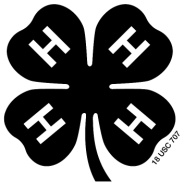 4-H LEADER COUNCIL5/29/2018224 W. Winton Avenue, Room 160, Hayward 94544Meeting Called to order by President Mark Duguid at 7:19Salute to Flag and 4-H Pledge lead by All StarsAlex Hascall, Austin Nichols, Anika Nichols, Felix King and Akanksha RaviClubs in attendanceDel Arroyo, Dublin, East Hills, Emeryville, Montclair, Oak Town, Palomares, Redwood, Tassajara Valley, Valley VistaAbsentAbbie, Bayside, Crane Ridge, Mountain House, Sunol, Valley VistaApproval of April Minutes Desirae King and 2nd by Annette RobbinsTreasurer Report by Claire Duguid: Bank of America ending Balance is $71,808 and Chase is $29,684Youth Reports
Rising Stars - Skit Morning and Pancake Breakfast went very well. There was some extra food. There were no complaints. The funds raised were sent to fire victims in Northern California. 17 youth and three families that lost livestock items in the fire benefitted.All Stars - Small Animal Field day had 100 plus attendees. Improvements for next Small Animal Field day include, the length of the event and the rabbit breed ID test. The location worked well, and the fair is willing to offer the Amador Pavilion for free next year.  The set up was a good use of the space. Wind needs to be taken into consideration. Benefit of the space is it was covered and free.4-H Ag booth -will be set up by the All Stars and the theme is Hello 4-H. There will be a video on a loop with a story about finding the four clovers that belong to 4-H. The All Stars would like pictures of club members and projects. Please send photos to Barbara Butko. The All Stars would also like to film animals. They will be doing the filming on June 4, 2018. Please contact Barbara Butko, if you have animals that may be filmed.The 4-H Ag Booth needs volunteers who will help with outreach/marketing activity on Thursday June 21 and Thursday, June 28th from 11:30 to 3:00.  This may be a coloring activity for youth or another activity.The new All Stars received their All Star pin. They were award to Austin Nichols and Felix King.4-H Office Updates Cheryl Fraser went over the Resource Center News and the end of year report due dates were announced again. Both the State and the County has raised the member and adult fees. Member - State fee is $54, and the county fee is $30.00Adults - State fee is $18, and the county fee is zeroThere is an outreach opportunity at Canyon Middle School this Saturday, June 2, 2018 from 11:30 to 1:00. The group is PTA officers from Alameda County. They are there for workshops and the booth would be set up for their break between the trainings. Please contact Cheryl Fraser if you are interested in manning the booth. There are brochures and a tablecloth available.Old BusinessLas Posadas Camp Board	no reportCamp Academy Camp	 	no reportNominating Committee Report and vote by Mark Weiss, Vice President. No response from emails asking for volunteers for open positions. There were no nominations from the floor.  For Camp Board Kirsten Dahl, three-year term.  President Mark Duguid, two-year term, Secretary No nominations. Call for white slate. First by Sally Philbin and 2nd by David Vane. White slate passed. There will be an effort made to fill the secretary position during the summer. Cheryl Fraser was asked to send job description for secretary to every familyCake Booth report by Sally Philbin - There has been a great response by the clubs this year. The booth still has shifts that need to be filled. Shifts can be split. Open shifts are:AM shift is 10:30 to 4:30 - open shifts are June 27, July 7PM shift is 4:30 to closing - open shifts are June 22, July 1.Closing includes cleaning the booth for the next day.Cake booth orientation will be June 13 at the cake booth in Building A. Please have someone from your club attend either the 6pm or 8pm orientation. The cake booth has not received fair passes yet but hope to have them by the June 13, 2018 orientation for pick-up. Booth set up will be Wednesday, June 13, 2018 One team will be loading the trucks starting at 8am while another team starts cleaning the booth at 9am. The trucks are scheduled to arrive at the booth at 11 am.Dog Field Day	report by Sally Philbin -It was a successful day. Jeff Robbins with Palomares provided the food both and earned $137.00 towards fees for the Palomares 4-H clubs members.  There were 25 - 30 people and dogs. The Field of bones was funny to watch. Thank you to Caroline and David Vane for all their help. Thank you to Cheryl Royer who rounded up the gifts. Top Dog went to Chip owned by Josh Wagner. The next Dog Field Day will be the third Saturday in May. May 18, 2019Eden Area Ag Field Day report by Cheryl Fraser 344 youth stopped by the Alameda County 4-H booth. They did a Thirsty stem race and passed out sunglasses and pencils. Palomares 4-H Club had a booth and went through all 100 handouts. Attendees Sally Philbin, Mark Duguid, Cheryl Fraser, Jeff Robbins and others from Palomares 4-H club.New BusinessBudget for 2018-2019 presented by Claire Duguid, Treasurer. Changes from this year to next year included adding $300 to line 69 - Cal Conf/BCA Youth Summit: AdultsExplained that Line 95 includes booth marketing and outreach - Marketing - Brochures, publicityIncrease line 36 to $1,900 to include Imaginary Animal Field Day. 36 is New Field DaysLine 84 needs an account number. Line 84 is Serve Safe TrainingDiscussion about the cost per member and how some people may not return this year. Others may not feel comfortable asking for a fee waiver and others may not know about it. Mark Duguid asked that the Community Club leaders reach out to the people and let them know that their children are welcome to participate and that there is a fund to help support the member fees.Budget as modified approved by Sally Philbin and 2nd by Annette RobbinsSmall Animal Species Leader - Mark Duguid will call people about being a species leaderState Presentation Day - Cheryl Fraser - This Saturday and we have enough evaluators and room hosts. It would be nice if we could send a few more to help out counties that come from southern CaliforniaPrimary members Record Books- Barbara Butko - Primary members do not need to fill out records. Primary members receive a pin and strip according to the Steps to Success. Alameda County encourages the primaries to use the state basic Personal Development Report (PDR) or the Alameda County Completion form. Both are available on the County website.Incentives and Recognition - Barbara Butko - It is important that each club send a representative to the Incentives and Recognition committee meetings.Year Pins and Stripes - Cheryl Fraser - All the year pins and stripes need to be stored at the county office. The Leaders’ Council person responsible for maintaining and distributing the year pins and strips is welcome to come to the office and distribute them.Meeting adjourned at 8:35Program Year 2018-2019Executive Board	 7:00 pm		Leader’s Council 7:15 pm			RefreshmentsAugust 14, 2018 	Hayward		August 28, 2018 	Livermore		September 11, 2018 	Hayward		Sept 25, 2018 		Castro Valley		East HillsOctober 16, 2018 	Hayward		October 30, 2018 	Hayward		EmeryvilleNovember 13, 2018	Hayward		November 27, 2018 	Livermore		Del ArroyoJanuary 15, 2019        Hayward                      January 29, 2019	Hayward		February 12, 2019      Hayward	February 26, 2019 	Castro Valley		PalomaresMarch 12, 2019          Hayward	March 26, 2019 	Livermore		April 16, 2019            Hayward	April 30, 2019           Hayward		All StarsMay 14, 2019             Hayward	May 28, 2019		Castro Valley		Oak TownMeeting LocationsLink for Alameda County 4-H Website: http://4halameda.ucanr.edu/.Link for State 4-H Website: http://4h.ucanr.eduFacebook Alameda County 4-H  @alameda4hCastro ValleyHaywardLivermoreCanyon Middle School - Library19600 Cull Canyon RoadCastro Valley, CAUCCE Alameda - Room 160224 W. Winton AvenueHayward, CA 94544Farm Bureau - Meeting Room entrance on side of building638 Enos WayLivermore, CA